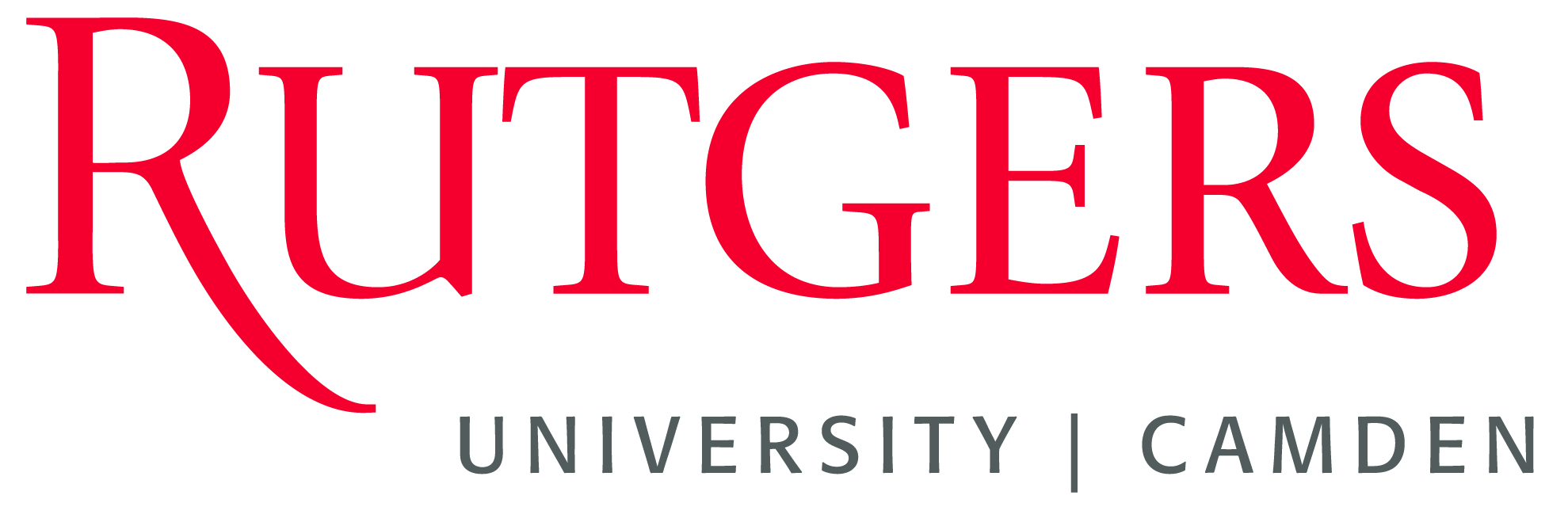 					      DIRECTIONS TO THE RUTGERS-CAMDEN CAMPUS CENTER
FROM CAMDEN COUNTY PARKING GARAGE For our guests, free and secure parking will be available in Camden Technology Center Parking Garage located at 601 Cooper Street.  Guests should take a ticket as they enter the garage and bring it with them for the day.  Before they leave for the day, they will need to present the ticket to the customer service staff at the parking lobby desk.  They can identify themselves as guests of Rutgers and the tickets will be stamped/validated.For driving directions to campus please visit:  http://www.camden.rutgers.edu/visit/driving-directions.   Follow them to Cooper Street; once on Cooper Street turn right onto Sixth Street.  At the stop sign, turn right onto Penn Street. The garage entrance is just ahead on the right.  Here are walking directions from the garage to the Campus Center, 326 Penn Street: Once you exit garage, head west (toward River) on Cooper Street.Walk two blocks to Fourth Street, bear right and walk straight toward the flag poles (you’ll be flanked by a glass sculpture and have to cross a small street). At the flag poles bear left. The entrance to the Campus Center will be on your left—look for the statue of Walt Whitman.  For an on-line campus map, please visit:  http://www.camden.rutgers.edu/map.  